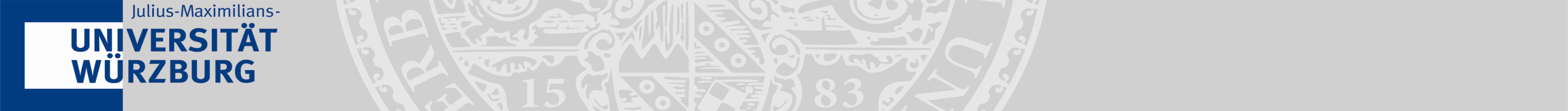 Application for a doctoral exchange place
at the Graduate School of Medical Sciences, Kanazawa UniversityFamily nameFamily namePhotoFirst name/sFirst name/sPhotoMale/FemaleMale/FemalePhotoNationalityNationalityPhotoCurrent semesterCurrent semesterPhotoCurrent addressCurrent addressPhotoe-maile-mailPhotoPhone number/s Phone number/s PhotoProposed period of stay (complete months!) Proposed period of stay (complete months!)       	- 	     month/year 	- 	month/year      	- 	     month/year 	- 	month/yearPhotoResearch Theme:      Research Theme:      Research Theme:      Research Theme:      Research Theme:      Language competence (1: excellent …………..5: poor)Language competence (1: excellent …………..5: poor)Language competence (1: excellent …………..5: poor)Language competence (1: excellent …………..5: poor)Language competence (1: excellent …………..5: poor)English	1   	2   	3   	4   	5    	none 	1   	2   	3   	4   	5    	none 	1   	2   	3   	4   	5    	none 	1   	2   	3   	4   	5    	none Japanese 	1   	2   	3   	4   	5   	none 	1   	2   	3   	4   	5   	none 	1   	2   	3   	4   	5   	none 	1   	2   	3   	4   	5   	none EngagementEngagementEngagementEngagementEngagementExtracurricular interests and activityExtracurricular interests and activityExtracurricular interests and activityExtracurricular interests and activityExtracurricular interests and activityPast stay in JapanPast stay in JapanPast stay in JapanPast stay in JapanPast stay in JapanPlace 	     Place 	     Place 	     Year      Year      Purpose 	     Purpose 	     Purpose 	     Purpose 	     Purpose 	     Scholarship grant to be expected from:       Scholarship grant to be expected from:       Scholarship grant to be expected from:       Scholarship grant to be expected from:       Scholarship grant to be expected from:       Please submit the filled application form with the following documents:  Motivation letter (English) Curriculum (English) Transcript of Records (English) Copy/ies of the 1st (& 2nd, & 3rd) State Exam/s Research Plan in Japan (please use the form below) Letter of Recommendation of doctoral supervisor (original) Confirmation letter of research supervisor at Kanazawa University Please submit the filled application form with the following documents:  Motivation letter (English) Curriculum (English) Transcript of Records (English) Copy/ies of the 1st (& 2nd, & 3rd) State Exam/s Research Plan in Japan (please use the form below) Letter of Recommendation of doctoral supervisor (original) Confirmation letter of research supervisor at Kanazawa University Please submit the filled application form with the following documents:  Motivation letter (English) Curriculum (English) Transcript of Records (English) Copy/ies of the 1st (& 2nd, & 3rd) State Exam/s Research Plan in Japan (please use the form below) Letter of Recommendation of doctoral supervisor (original) Confirmation letter of research supervisor at Kanazawa University Please submit the filled application form with the following documents:  Motivation letter (English) Curriculum (English) Transcript of Records (English) Copy/ies of the 1st (& 2nd, & 3rd) State Exam/s Research Plan in Japan (please use the form below) Letter of Recommendation of doctoral supervisor (original) Confirmation letter of research supervisor at Kanazawa University Please submit the filled application form with the following documents:  Motivation letter (English) Curriculum (English) Transcript of Records (English) Copy/ies of the 1st (& 2nd, & 3rd) State Exam/s Research Plan in Japan (please use the form below) Letter of Recommendation of doctoral supervisor (original) Confirmation letter of research supervisor at Kanazawa University Family nameFirst name/sProposed period of stay (complete months!)       	- 	     month/year 	- 	month/yearResearch Plan in Japan: Background of proposed research in JapanPurpose of proposed researchProposed PlanExpected results and impactsSubject and Achievement of Past ResearchResearch Plan in Japan: Background of proposed research in JapanPurpose of proposed researchProposed PlanExpected results and impactsSubject and Achievement of Past ResearchList of PublicationsList of Publications